			Сообщи, где торгуют смертью!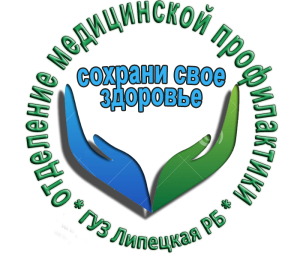 Если у Вас активная гражданская позиция, и вы готовы оказать содействие сотрудникам полиции в выявлении и пресечении противоправных деяний в сфере незаконного оборота наркотиков, звоните!  телефон «доверия»  УМВД России по Липецкой области (4742) 36-91-60,  телефон «доверия» в  Липецком районе: 34-99-47 Помните!Наркотики:- разрушают семью-нарушают познавательные способности человека- причина многих заболеваний- причина уродства у детей.- приводят к несчастным случаям и суицидуМеры правовой ответственности за употребление и распространение наркотических средств и психотропных веществАдминистративная ответственностьСтатья 6.9. Потребление наркотических средств или психотропных веществ без назначения врача – административный штраф в размере от 4 до 5 тысяч рублей или административный арест до 15 суток.Уголовная ответственностьСтатья 228.1. Незаконное производство, сбыт или пересылка наркотических средств, психотропных веществ или их аналогов, а также незаконный сбыт или пересылка растений, содержащих наркотические средства или психотропные вещества наказывается лишением свободы от 4 лет до пожизненного лишения свободы.Отделение медицинской профилактики ГУЗ «Липецкая РБ»